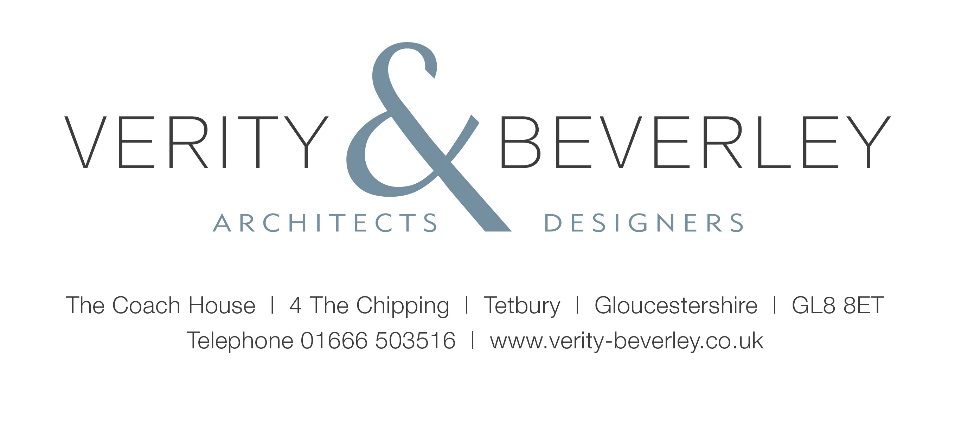 DESIGN & ACCESS/ JUSTIFICATION STATEMENTRevised proposals at Stonefield Lodge, 210A The Hill, Burford, OX18 4HX18.1422Prepared byVerity & BeverleyArchitects and DesignersGeneralThis is a Non Material Amendment application to vary Condition 2 of approval 20/03364/FUL to amend the approved drawings.  The proposed revision is to a single window at ground floor level. No other amendment is proposed.Pre-planning adviceNo pre-application advice has been sought due to the minimal nature of the proposed amendment.DescriptionThe proposed change is to amend a single window at ground floor level on the North Elevation from the kitchen.  The proposed change will be to lower the window level and make the aspect ratio more horizontal to better relate to the kitchen worktop inside.  The change of orientation will also provide better light onto the galley kitchen than a vertical window.  The amended window is not viewable from outside of the site.SummaryThe proposed change is minimal and will not have a detrimental impact on the scheme or on neighbouring properties.September 2022